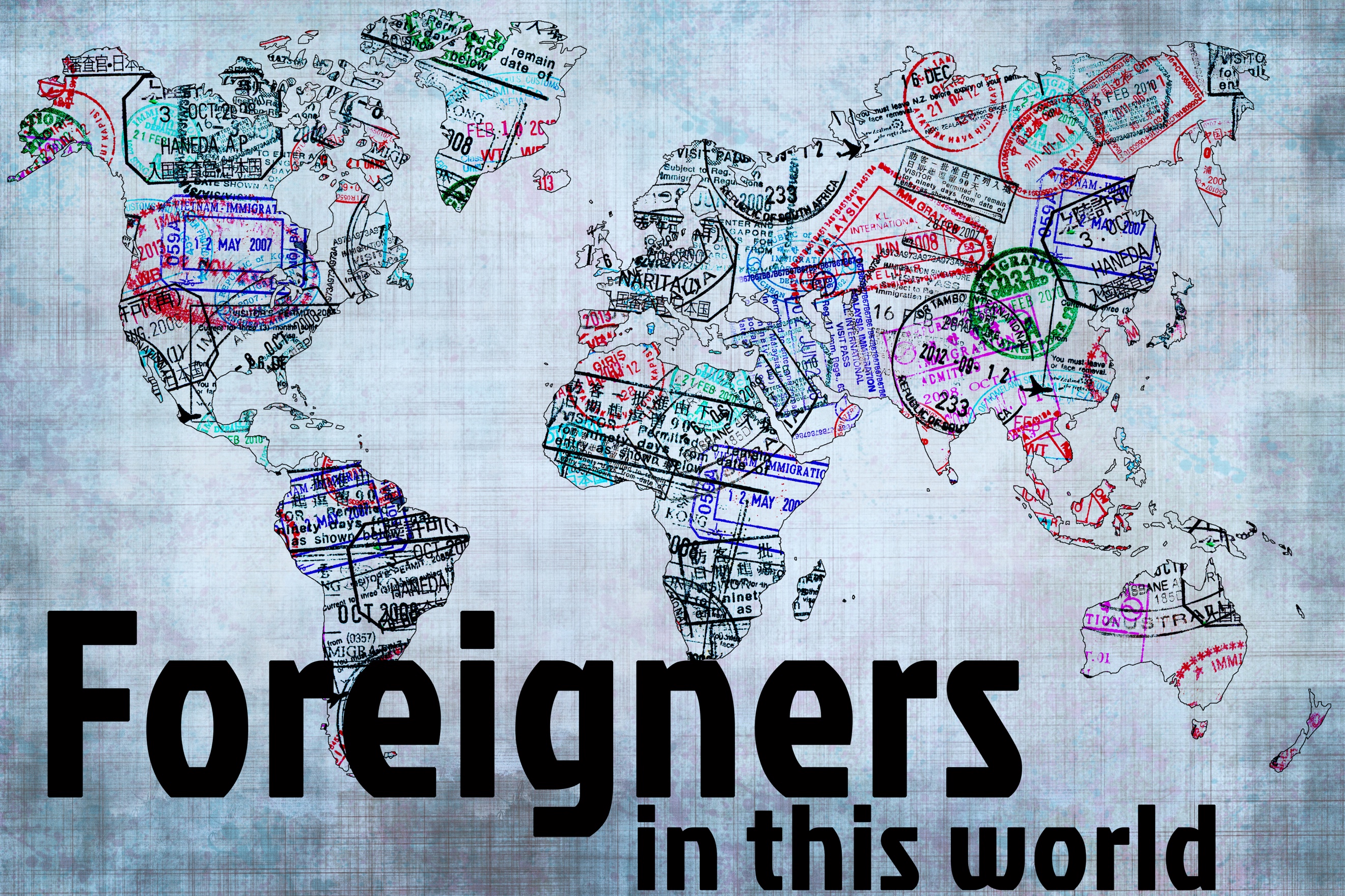 Happily Longing for HomeForeigners in this World, part one1 Peter 1:1a, 3-7“Peter, an apostle of Jesus Christ, to God’s elect, exiles scattered throughout …”1 Peter 1:1a (NIV)Our real home is the _____________ of ____________; we’re just ____________ here.3 “Praise be to the God and Father of our Lord Jesus Christ! In his great mercy he has given us new birth into a living hope through the resurrection of Jesus Christ from the dead, 4 and into an inheritance that can never perish, spoil or fade. This inheritance is kept in heaven for you….”  1 Peter 1:3-4 (NIV)“… an inheritance reserved for you…” (NASB)6 “In all this you greatly rejoice, though now for a little while you may have had to suffer grief in all kinds of trials. 7 These have come so that the proven genuineness of your faith—of greater worth than gold, which perishes even though refined by fire—may result in praise, glory and honor when Jesus Christ is revealed….” 1 Peter 1:6-7 (NIV)When we endure difficulties, our faith has an opportunity to _________  ______________.“Paul and Barnabas shrugged their shoulders and went on to the next town, Iconium, brimming with joy and the Holy Spirit, two happy disciples.” Acts 13:51-52 (Msg.)If you believe the Bible and follow Jesus, some people won’t __________ you; but it doesn’t have to rob your __________.